Latvijas Māsu asociācijas Profesionālajai padomei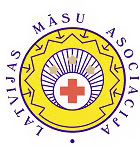 Profesionālās pilnveides programmas realizētājsIESNIEGUMSLūdzu izskatīt un apstiprināt klāt pievienoto profesionālās pilnveides pasākuma programmu.Pasākuma nosaukums Pasākuma veidsKursiSeminārsKonferenceKongressSimpozijsPasākuma norises vietaPasākuma norises datums, laiksPasākuma akadēmisko stundu skaits Pasākuma mērķauditorija (norādīt, kādām ārstniecības personām, specializācijām vai ārstnieciskajai vai diagnostiskajai metodēm)Lektors/i:Lektors/i:Lektors/i:Lektors/i:Apmācīt tiesīga ārstniecības personaIzglītības iestādes mācībspēksVārds, uzvārdsVārds, uzvārdsDarbavietaDarbavietaProfesija/specialitāteProfesija/specialitāteAmatsAmatsPriekšlasījuma tēmas/u nosaukumsTeorētiskā daļa (min)Praktiskā daļa (min)Profesionālās organizācijas/specializācijas saskaņojums (organizācijas nosaukums, amatpersonas paraksts, atšifrējums) saistoši kompetencēm un pēc nepieciešamībasOrganizatora vārds, uzvārdsTālrunisE-pasta adreseParakstsSagatavošanas datums